Prijedlogu se prilaže:ZA KANDIDATA I ZAMJENIKA:suglasnost roditelja o kandidaturi za maloljetne kandidate,Izjava o prihvaćanju candidature.ZA PREDLAGATELJA:izvadak iz odgovarajućeg registra ili odgovarajuća potvrda(ne starije od šest mjeseci),popis članova neformalne skupine mladih(ime prezime, datum rođenja, adresa, OIB, potpis)._________________________                                  _______________________ Potpis kandidata za člana                                                 Potpis kandidata za                                                                                              zamjenika člana                  __________________________  Potpis i pečat ovlaštene osobe       MP              predlagateljaKrk, ____________  2020.POPIS MLADIH  NEFORMALNE SKUPINE MLADIH  KOJA ISTIČEKANDIDATURU ZA ČLANOVE SAVJETA MLADIH GRADA KRKA(najmanje 20 mladih)Krk,  ________ 2020.PRIJEDLOG kandidata za člana i zamjenika člana Savjeta mladih Grada KrkaPODACI O PREDLAGATELJUPODACI O PREDLAGATELJUPODACI O PREDLAGATELJUPODACI O PREDLAGATELJUPODACI O PREDLAGATELJUNaziv:        Sjedište:              OIB:Osoba  ovlaštenaza zastupanje:Ime i prezime:Osoba  ovlaštenaza zastupanje:Funkcija:Kontakt osoba:  Tel./Mob.:E-mail:PODACI O KANDIDATU ZA ČLANAPODACI O KANDIDATU ZA ČLANAPODACI O KANDIDATU ZA ČLANAPODACI O KANDIDATU ZA ČLANAPODACI O KANDIDATU ZA ČLANAIme i prezime:Datum rođenja:Adresa:OIB:Tel./Mob.:E-mail:Status:UčenikStudent3. ZaposlenNezaposlenPODACI O KANDIDATU ZA ZAMJENIKA ČLANAPODACI O KANDIDATU ZA ZAMJENIKA ČLANAPODACI O KANDIDATU ZA ZAMJENIKA ČLANAPODACI O KANDIDATU ZA ZAMJENIKA ČLANAPODACI O KANDIDATU ZA ZAMJENIKA ČLANAIme i prezime:Datum rođenja:Adresa: OIB broj:Tel. / Mob.:E-mail: Status:UčenikStudent3. ZaposlenNezaposlenOBRAZLOŽENJE PRIJEDLOGA KANDIDATA ZA ČLANAOBRAZLOŽENJE PRIJEDLOGA KANDIDATA ZA ČLANAOBRAZLOŽENJE PRIJEDLOGA KANDIDATA ZA ČLANAOBRAZLOŽENJE PRIJEDLOGA KANDIDATA ZA ČLANAOBRAZLOŽENJE PRIJEDLOGA KANDIDATA ZA ČLANA(škola ili visokoškolska ustanova koju pohađa, završeno obrazovanje, radno mjesto, poslodavac, dosadašnje aktivnosti, interesi i druge karakteristike kandidata)(škola ili visokoškolska ustanova koju pohađa, završeno obrazovanje, radno mjesto, poslodavac, dosadašnje aktivnosti, interesi i druge karakteristike kandidata)(škola ili visokoškolska ustanova koju pohađa, završeno obrazovanje, radno mjesto, poslodavac, dosadašnje aktivnosti, interesi i druge karakteristike kandidata)(škola ili visokoškolska ustanova koju pohađa, završeno obrazovanje, radno mjesto, poslodavac, dosadašnje aktivnosti, interesi i druge karakteristike kandidata)(škola ili visokoškolska ustanova koju pohađa, završeno obrazovanje, radno mjesto, poslodavac, dosadašnje aktivnosti, interesi i druge karakteristike kandidata)OBRAZLOŽENJE PRIJEDLOGA KANDIDATA ZA ZAMJENIKA ČLANAOBRAZLOŽENJE PRIJEDLOGA KANDIDATA ZA ZAMJENIKA ČLANAOBRAZLOŽENJE PRIJEDLOGA KANDIDATA ZA ZAMJENIKA ČLANAOBRAZLOŽENJE PRIJEDLOGA KANDIDATA ZA ZAMJENIKA ČLANAOBRAZLOŽENJE PRIJEDLOGA KANDIDATA ZA ZAMJENIKA ČLANA(škola ili visokoškolska ustanova koju pohađa, završeno obrazovanje, radno mjesto, poslodavac, dosadašnje aktivnosti, interesi i druge karakteristike kandidata)(škola ili visokoškolska ustanova koju pohađa, završeno obrazovanje, radno mjesto, poslodavac, dosadašnje aktivnosti, interesi i druge karakteristike kandidata)(škola ili visokoškolska ustanova koju pohađa, završeno obrazovanje, radno mjesto, poslodavac, dosadašnje aktivnosti, interesi i druge karakteristike kandidata)(škola ili visokoškolska ustanova koju pohađa, završeno obrazovanje, radno mjesto, poslodavac, dosadašnje aktivnosti, interesi i druge karakteristike kandidata)(škola ili visokoškolska ustanova koju pohađa, završeno obrazovanje, radno mjesto, poslodavac, dosadašnje aktivnosti, interesi i druge karakteristike kandidata)RbIme i prezimeDatum i godina rođenja   Prebivalište /           boravišteOIB broj1.2.3.4.5.6.7.8.9.10.11.12.13.14.15.16.17.18.19.20.21.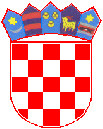 